DOPLŇOVAČKY  – Vybrané slová                                                                                            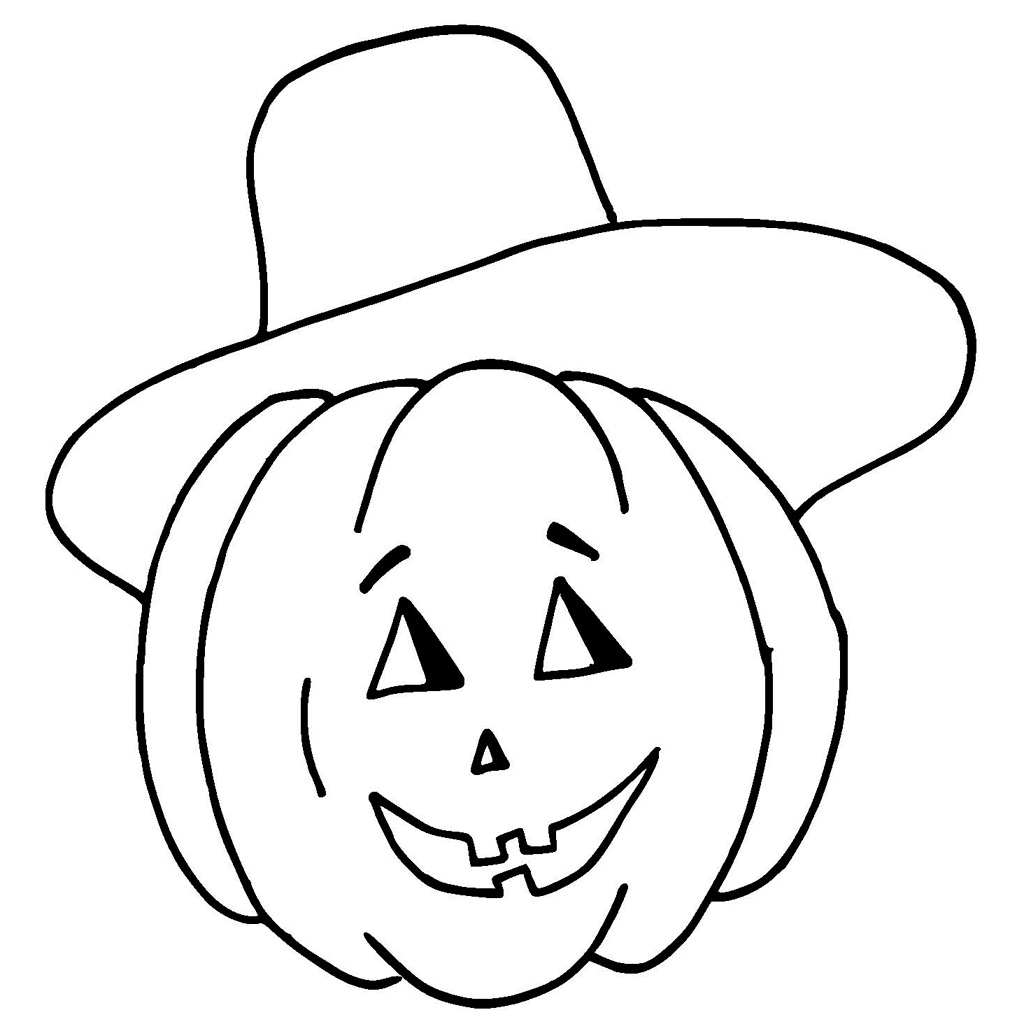 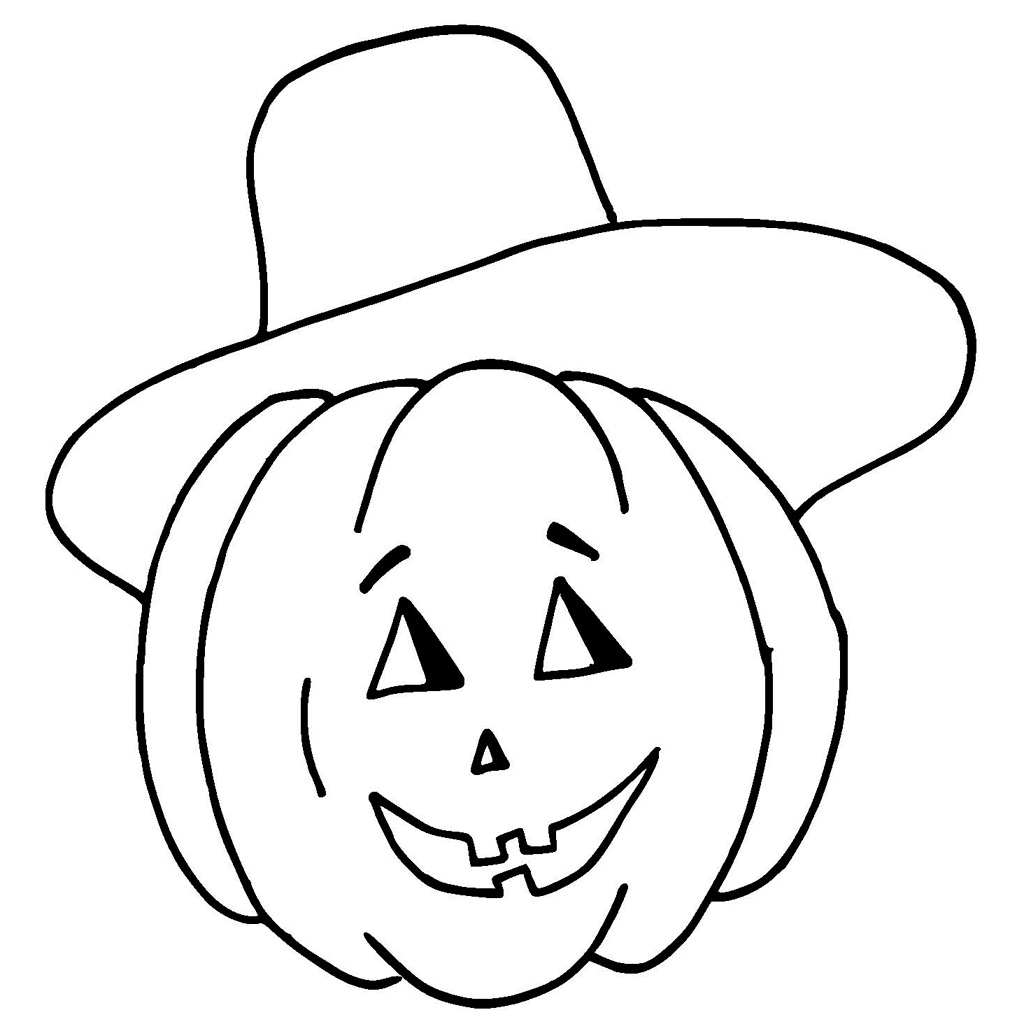 